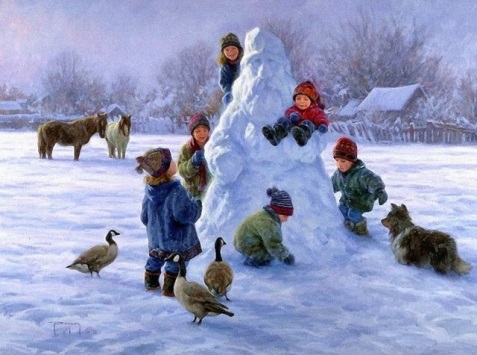 Правила безопасного поведения детей и подростков во время зимних  каникул  Наступают зимние каникулы – пора отдыха детей, интересных дел, новых впечатлений, но в тоже время, увеличивается риск уличного и бытового травматизма среди детей и подростков.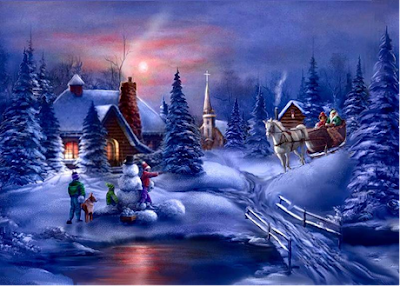 Поэтому, родителям необходимо позаботиться о безопасности своих детей и напомнить о правилах поведения дома, на улице, водоемах, в общественных местах. Если следовать им, Вы убережете своих детей от беды, сохраните им  жизнь и здоровье, а дети  получит от зимы только положительные эмоции. 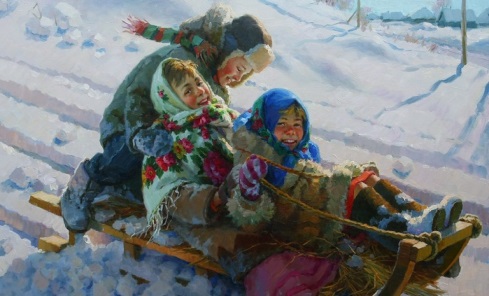 Вот несколько правил поведения, о  которых родители и дети не должны забывать:не оставляйте без присмотра детей во время новогодних мероприятий;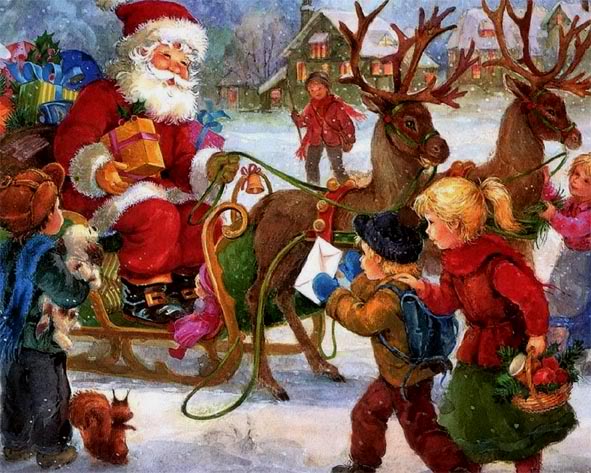 напоминайте детям о правилах личной безопасности на улице и дома; не разрешайте детям применять свечи и хлопушки, устраивать фейерверки и использовать другие пиротехнические средства без присмотра взрослых; не одевайте детей в костюмы из легкогорючих материалов; 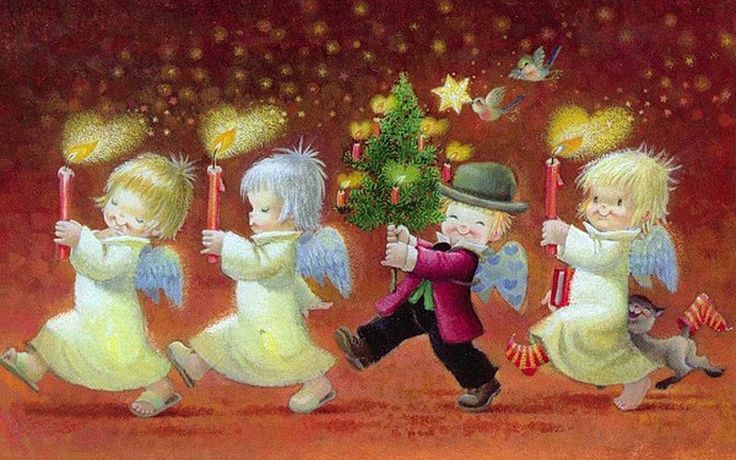 соблюдайте правила дорожного движения и научите этому ребенка; не выходите на рыхлый лед на водоемах. О безопасности на улице зимой:нельзя есть снег, и грызть сосульки, прикасаться к металлу в мороз;на улице надо идти посередине тротуара, подальше от домов, потому что с крыши может обвалиться снег или упасть сосулька, и ни в коем случае нельзя заходить в огражденные зоны; ходить по обледеневшему тротуару нужно маленькими шажками, наступая на всю подошву;кататься на коньках, лыжах можно только в специально отведенных для этого местах.О безопасности на зимней дороге:Дети-пешеходы – это особая категория участников дорожного движения, которые порой забывают об опасности и устраивают игры на дороге. Напоминайте детям о правилах дорожного движения для пешеходов в зимний период.разъясните детям, где, когда и как можно переходить проезжую часть;   расскажите, как опасно играть и кататься на горках, расположенных рядом с дорогой; объясните, что на зимней дороге тормозной путь автомобиля увеличивается в 3 раза; одевайте детей в яркую одежду, а еще лучше иметь на ней световозвращатели – фликеры, помня о том, что в зимний период, когда на улице начинает рано темнеть, водители могут не увидеть ребенка, так как видимость ухудшается в 2 раза. к сапогам на скользкой подошве можно приклеить кусочек лейкопластыря.     О безопасном применении пиротехнических изделий:покупайте пиротехнику: салюты, фейерверки и другие пиротехнические изделия только в специализированных магазинах, а не с рук или на рынках, где вам могут продать контрафактную продукцию;нельзя разрешать детям самостоятельно пользоваться пиротехникой; нельзя держать фитиль во время поджигания около лица;нельзя направлять ракеты и фейерверки на людей, иногда, при установке в снег, ракета может накрениться, изменить направление и травмировать людей. Поэтому при использовании таких пиротехнических изделий, как ракеты, необходимо следить за тем, чтобы их пусковые трубки были надежно зафиксированы на земле; нельзя ронять пиротехнические изделия, а тем более, специально бросать их под ноги или под колеса проезжающих автомобилей;нельзя применять салюты или фейерверки при сильном ветре;нельзя запускать фейерверк с рук (кроме хлопушек и бенгальских свечей). Нельзя подходить к зажженным салютам или фейерверкам ближе безопасного расстояния, указанного в инструкции по его применению. нельзя носить пиротехнические изделия в карманах;нельзя наклоняться над фейерверком;нельзя устраивать фейерверки или салюты ближе 20 метров от жилых помещений или легко воспламеняющихся предметов, под низкими навесами и кронами деревьев. Удачных  каникул!По материалам СМИУважаемы родители!Помните - жизнь и здоровье детей в руках родителей!Единый федеральный телефон доверия для детей, подростков и их родителей:8-800-2000-122Телефон работает в круглосуточном режиме.Бесплатно с любого телефона.Детский телефон доверия  в  ХМАО–Югре (служба экстренной психологической помощи) с единым номером «112»Комиссия по делам несовершеннолетних и защите их прав Белоярского районаНаш адрес: г. Белоярский, Ханты-Мансийский автономный округ – Югра, Тюменская область, Центральная ул., д. 16 Тел. (34670) 6-21-56; 6-21-57                                                                              10+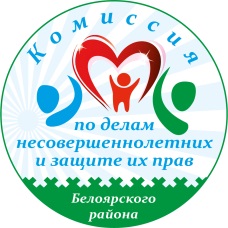 Территориальная комиссия по делам несовершеннолетних и защите их прав при администрации Белоярского района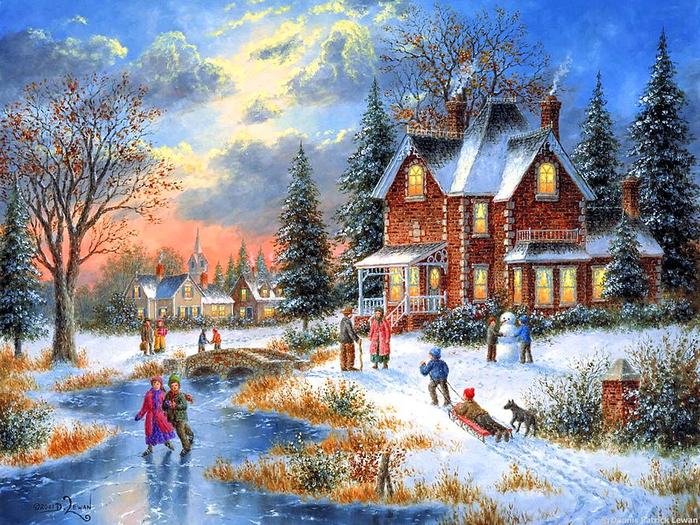 «Правила безопасного поведения детей и подростков во время зимних каникул»Памятка для подростков и их родителейг. Белоярский   2018